Dieser Leitfaden enthält wichtige Punkte für das Gespräch mit dem Teamleiter und ist nicht als fixes Regelwerk zu verstehen. Er dient zur Standortbestimmung der Gruppe, mit dem Ziel den Unterstützungsbedarf zu erkennen.Eckdaten der Gruppe ___________________________________________________________Anzahl Teilnehmer: ____________ 	Anzahl Leiter: ___________________    Adressliste vorhandenDie Gruppe trifft sich:    wöchentlich          14-tägig          monatlich          unregelmässigTeam 	 Stärken des Teams: ________________________________________________________________   Schwächen des Teams: _____________________________________________________________ Freude am Team: __________________________________________________________________   Frust im Team: ____________________________________________________________________ Gebetserhörungen im Team: _________________________________________________________ Das Merkblatt BESJ-Gruppen sind ist dem Team bekannt und wird von den Teammitgliedern respektiert. Die CcKJ wurde von der Gruppe unterzeichnet. Die Nachfolgeregelung (für Teamleiter und übrige Teammitglieder) ist ein aktuelles Thema und auf gutem Weg. Das Team ist motiviert (Teamklima): Das Team besucht gemeinsam das BESJ-Teamweekend. Das Team besucht gemeinsam regionale Leiteranlässe (z.B. Regi-Weekend, Regi-Gebet). Das Team hat gemeinsame Teamevents. Die Belastung des Teams ist ausgeglichen – es besteht genügend Freiraum für Erholung.Ausbildung Der Teamleiter ist volljährig und hat den Nothelferkurs und den BESJ Teamleiterkurs absolviert. Das Team verfügt pro 6 Teilnehmer (TN) über einen Leiter der seiner Funktion und Aufgabe entsprechend ausgebildet und sich seiner Leitungsverantwortung bewusst ist. (Minileiter hat den Minileiterkurs, Leiter den Leiterkurs, Teamleiter den Teamleiterkurs und der Teambegleiter den Teambegleiterkurs absolviert). Das Team kennt das BESJ-Schulungsangebot.	 Für Aktivitäten im unbewachten Gewässer hat mind. ein Leiter das Modul BLS-AED erfolgreich absolviert. Für Aktivitäten im unbewachten Gewässer hat pro 12 TN mind. ein Leiter die entsprechende SLRG-Ausbildung erfolgreich absolviert: Aktivitäten im See: SLRG Modul See. Aktivitäten im fliessenden Gewässer: SLRG Modul Fluss. Aktivitäten im Pool: SLRG Modul See oder Brevet Pool plus. Für Aktivitäten auf fliessendem Gewässer (z.B. «Flössle») verfügt mind. ein Leiter über das BESJ-Zertifikat Wasser (oder das J+S-Sicherheitsmodul Wasser). Die physische und psychische Gesundheit ist uns wichtig, deshalb hat das Leitungsteam: Überlegungen bezüglich Hygiene (z.B. Küche usw.) angestellt. sich Gedanken bezüglich Umgang mit den Geschlechtern gemacht.  sich mit Präventionsthemen auseinandergesetzt (Umgang mit Suchtmitteln, Umgang mit Risiko, Prävention von sexueller Ausbeutung, Gesundheitsförderung, Gewaltprävention etc.) vgl. MB «BESJ-Gruppen sind» sowie Broschüre «Richtlinien zur Prävention sexueller Ausbeutung».Sicherheit / Notfall / Rechte Das Leitungsteam ist über das Krisenkonzept der Kirche/Gemeinde orientiert und weiss, welche Schritte im «Ereignisfall» einzuleiten sind. Es besteht ein Sicherheitskonzept für jeden Anlass. Das Leitungsteam ist darüber orientiert und auf allfällige Notfälle vorbereitet. Die Eltern werden über Art und Ausrichtung der Anlässe sowie über Anforderungen und die notwendige Ausrüstung orientiert. Bildrechte der Kinder wurden bei den Eltern eingeholt. Die Gruppe hat ein Care- und Gebetsteam. Seilbahnen, Seilbrücken und Abseilen werden gemäss J+S-Merkblatt Seil erstellt und durchgeführt. Es werden keine bei Jugend+Sport Lagersport/Trekking verbotenen Aktivitäten durchgeführt. Jahres- resp. Quartalsprogramm / Vorbereitung Das letzte Jahres- resp. Quartalsprogramm auswerten. Die gesetzten Ziele wurden erreicht. Öffentlichkeitsarbeit wurde betrieben.		 Präsenz in lokalen Medien / Sozialen Netzwerken usw.	 Die Gruppe macht beim BESJ-Schnuppertag mit. Die Integration neuer Kinder gelang bei:	 Neuen Kindern aus der Gemeinde (Stufenübergänge).	 Neuen gemeindeexternen Kindern.	 Neuen Kindern mit Migrationshintergrund. Für Lager wurde die BESJ-Checkliste Lagerbetreuung im Vorfeld gemeinsam ausgefüllt. Es besteht ein aktuelles Jahres- resp. Semester- oder Quartalsprogramm. Jedes Angebot hat einen geistlichen Input integriert. Ein geistliches Konzept ist vorhanden.	 Die Inhalte sind mit den anderen Gruppen der Kirche koordiniert.  	 Die Programme sind:	 erlebnisorientiert und meist outdoor.	 altersgerecht und ganzheitlich.	 abwechslungsreich. Es bestehen Schlechtwettervarianten. Die Daten sind mit den regionalen Anlässen und den anderen Gruppen der Gemeinde koordiniert und mit dem Gemeindekalender synchronisiert. Es sind gemeinsame Anlässe mit anderen Gruppen der Gemeinde geplant, um Stufenübergänge zu erleichtern und Gemeinde externe Kinder und deren Familien mit der Gemeinde in Kontakt zu bringen. Elternkontakte werden gepflegt. Die Eltern werden regelmässig informiert (Mail, WhatsApp, Brief, Infoanlass). Die Kinder werden zu Hause besucht (Geburtstag, Programm, Infos). Sitzungen zur Vorbereitung der Anlässe werden regelmässig durchgeführt. Die Sitzungen werden geleitet. Es gibt einen geistlichen Input und Gebet an den Sitzungen. Die Sitzungen werden in der Regel vom gesamten Leitungsteam besucht.Gemeinde Das Team und die Gruppe kennen die Ziele und Vision der Gemeinde. Die Gruppe hat eigene Ziele:_____________________________________________________________________________________ Die Ziele der Gruppe unterstützen die Ziele und Vision der Gemeinde. Das Team und die Gruppe sind in der Gemeinde bekannt. Einsetzung und Verabschiedung von neuen Leitern im Gottesdienst. Präsentation / Infos vor resp. nach speziellen Anlässen. Präsenz der Anliegen am Gemeinde-Gebetsabend. Die Gruppe gestaltet pro Jahr einen Gottesdienst. Betreuungsbedarf der Gruppe ist gedeckt. Der Teambegleiter hat eine Teamsitzung der Gruppe besucht. Der Teambegleiter hat einen Anlass der Gruppe besucht. Wo erwartet das Team mehr Unterstützung: _______________________________________________ Materialbedarf der Gruppe ist gedeckt. Finanzbedarf der Gruppe ist gedeckt. Raumbedarf der Gruppe ist gedeckt. Eine Koordinationssitzung der verschiedenen Kinder- und Teeniearbeiten innerhalb der Gemeinde findet regelmässig statt. Das Team fühlt sich von der Gemeindeleitung verstanden und wertgeschätzt.Bemerkungen / Abmachungen / Nächste SchritteNach Bedarf…Kontaktdaten Teamleiter: ______________________________________________________________ Kontaktdaten Teambegleiter: ___________________________________________________________Datum: _______________________________ Ort: _________________________________________Unterschrift Teamleiter: __________________ 	Unterschrift Teambegleiter: ______________________ChecklisteLeitfaden Teambegleitung 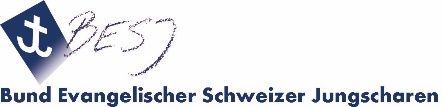 Version: 2.3.23